I – DEMARCHE DE MAITRISE DES RISQUES :1 – Déterminer les éléments de la situation de travail :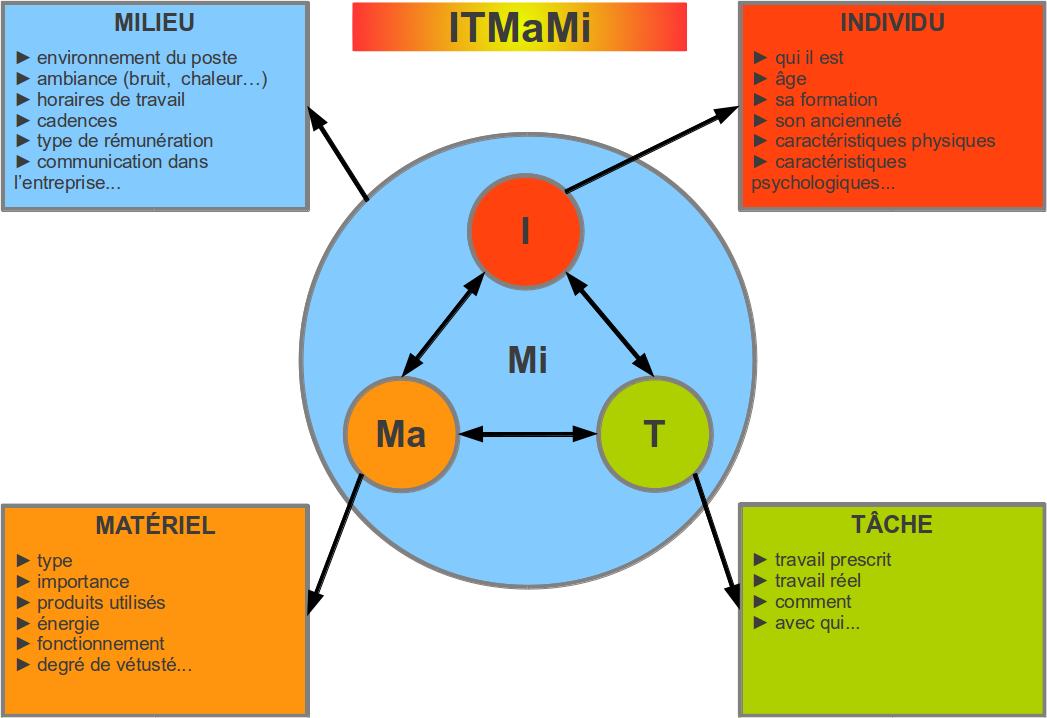 2 – Identifier les phénomènes dangereux et les évènements déclencheurs de l’activité réelle :L’identification des dangers porte sur la situation de travail qui a été préalablement délimitée. Elle prend en compte la ou les personnes présentes mais également l’ensemble des éléments qui constitue la situation d’intervention.3 – Estimer le risque par rapport au phénomène dangereux :Estimer les risques, c’est vouloir les quantifier. Cette quantification s’effectue à travers deux paramètres :La gravité du dommage potentielLa probabilité d’occurrence de ce dommageEstimer les risques consiste donc à définir le niveau de gravité et le niveau d’occurrence du dommage4 – Suppression, réduction du risque :À l’issue de la phase de caractérisation, il est alors possible de définir des mesures destinées à supprimer ou à réduire le risque. La définition des mesures de prévention doit respecter les principes généraux de prévention.Il ne s’agit pas de définir les mesures de prévention qui font partie du travail du concepteur mais de celles qui dépendent de l’utilisateur.